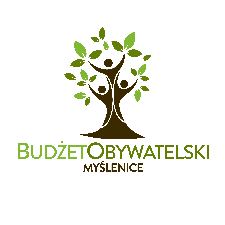 Załącznik nr 3Do ZARZĄDZENIA BURMISTRZA MIASTA I GMINY  NR 97/2021z dnia 4 maja 2021 roku            w sprawie ustalenia szczegółowej procedury realizacji Myślenickiego Budżetu Obywatelskiego w roku 2021KARTA DO GŁOSOWANIAMYŚLENICKI BUDŻET OBYWATELSKIImię i nazwisko osoby głosującej (drukowanymi literami): ………………………………………………………………………………………….......................................
Numer PESEL:                                              
Adres: ............................................................................................................Zasady głosowania:Jedna osoba może oddać maksymalnie 1 głos na zadanie z listy projektów ogólnomiejskich i/lub maksymalnie 1 głos na zadanie z listy projektów okręgowych/sołeckich w miejscu swojego zamieszkania. Głosować może każdy mieszkaniec Gminy Myślenice, który ukończył 16 lat.Głos uznaje się za nieważny, jeśli zachodzi co najmniej jedna z poniższych okoliczności: na karcie wybrano więcej niż jedno zadanie ogólnomiejskie lub więcej niż jedno okręgowe/sołeckie,mieszkaniec złoży więcej niż jedną kartę w głosowaniu lub zagłosował papierowo i elektronicznie,podany na karcie do głosowania adres zamieszkania znajduje się poza terenem Miasta i Gminy Myślenice,imię i nazwisko lub adres zamieszkania na karcie są nieczytelne,oświadczenia zawarte na karcie nie zostało podpisane,Szczegółowe informacje oraz regulamin znajdują się na platformie internetowej: www.bo.myslenice.pl 
Administratorem Pani/Pana danych osobowych (ADO) podanych w karcie głosowania w ramach Myślenickiego Budżetu Obywatelskiego jest Gmina Myślenice, reprezentowana przez Burmistrza Miasta i Gminy Myślenice, z siedzibą ul. Rynek 8/9, 32-400 Myślenice. Dane kontaktowe inspektora ochrony danych: ido@myslenice.pl. Zbieranie danych osobowych przez ADO jest niezbędne do wzięcia udziału w głosowaniu w ramach Myślenickiego Budżetu Obywatelskiego. Przetwarzanie danych jest niezbędne do wzięcia udziału w głosowaniu w ramach Myślenickiego Budżetu Obywatelskiego i wynika z ustawy art. 5a ust.1 ustawy o samorządzie gminnym (Dz. U. z 2018 r. poz. 994 z późn. zm)Zebrane dane osobowe mogą być udostępniane podmiotom uprawnionym na podstawie przepisów prawa. Zebrane dane będą przechowywane zgodnie z ustawą z dnia 14 lipca 1983 r. o narodowym zasobie archiwalnym i archiwach (Dz. U. 2018, poz. 217 z późn. zm.) oraz na podstawie przepisów szczególnych określających inny okres archiwalny niż w/w ustawa. Na podstawie przepisów o ochronie danych osobowych ma Pani/Pan prawo do:1. dostępu do swoich danych osobowych, zgodnie z postanowieniami art. 15 RODO;2. sprostowania swoich danych osobowych, zgodnie z postanowieniami art. 16 RODO;3. usunięcia swoich danych osobowych, zgodnie z postanowieniami art. 17 RODO;4. ograniczenia przetwarzania swoich danych osobowych, zgodnie z postanowieniami art. 18 RODO;5. wniesienia sprzeciwu wobec przetwarzania swoich danych osobowych, zgodnie z postanowieniami art. 21 RODO;6. przenoszenia swoich danych, zgodnie z postanowieniami art. 20 RODO;7. wniesienia skargi do organu nadzorczego, zgodnie z postanowieniami art. 77 RODO.Podanie danych osobowych jest dobrowolne, jednakże niepodanie danych jak w karcie zgłoszenia skutkuje brakiem możliwości uznania głosu.          ………..…………………………………………………….  Podpis osoby głosującej LP.WYBÓR ZADANIA OGÓLNOMIEJSKIEGO 
(głos może oddać każdy mieszkaniec Gminy Myślenice uprawniony do głosowania)NUMER ZADANIA lub NAZWA/TYTUŁ ZADANIA1.LP.WYBÓR ZADANIA OKRĘGOWEGO/SOŁECKIEGO
(głos może oddać każdy mieszkaniec Gminy Myślenice tylko na zadanie z okręgu lub sołectwa zgodnie z adresem zamieszkania)WYBÓR ZADANIA OKRĘGOWEGO/SOŁECKIEGO
(głos może oddać każdy mieszkaniec Gminy Myślenice tylko na zadanie z okręgu lub sołectwa zgodnie z adresem zamieszkania)NUMER ZADANIA lub NAZWA/TYTUŁ ZADANIAOKRĘG/MIEJSCOWOŚĆ1.